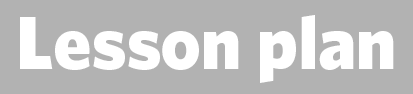 1. Details of the teacher2. Topic overview3. Key words4. Learning outcomes5. Details of activities and resources requiredNote: Feel free to choose activities to fit the time you have available. For example, you could do one task from each introduction, main input and optional categories.6. Check learning7. Details of assessment for learning 8. Teacher notes9. Curriculum linksName: Date:Time:Class:Suggested timing for session (excluding optional activities) is 60 minutes. Teaching staff notes: Delivery of this session must ensure that all students maintain the safety of themselves and others, they should realise rushing into a situation to assist a casualty may cause further harm to themselves or others. The class will gain an understanding of anatomy and function of the brain and skull. They will learn that head injuries can be minor or severe and how to recognise common signs of a head injury. They will understand that a head injury can potentially be serious and that they must act calmly to get help, assist and monitor a casualty until help arrives.Learning materials for this session will be PowerPoint presentation with supported teacher demonstration. Engagement in role play scenarios will allow students to demonstrate first aid skills learnt.safetyminorseverebleedingskull brainconfusion seizure (fitting)vomiting fractureBy the end of the lesson, students will be able to:Ensure the safety of themselves and others.Assess a casualty’s condition calmly.Comfort and reassure a casualty who has a head injury.Seek medical help if required.IntroductionIntroductionActivityResources requiredUse accompanying PowerPoint presentationHead injuriesAsk the class if anyone has ever helped someone that has had an accident. Explain that this topic is about head injuries and that this can be a potentially serious injury. Ask why? Slide 2Explain the learning outcomes of the sessionSlide 3Main InputMain InputActivityResources requiredBrain/skull facts and anatomyUse the slides to explain that the brain has a very important role within the human body. Explain that it is the control centre for the body and has many functions. It requires a lot of energy and works continuously. Explain that the skull offers protection for the brain which is soft. Use slides to show basic anatomy and features of the human skull. Students could be asked if they can identify other functions of the brain as part of a Q and A. Slides 4 - 6What does the brain do? (optional activity)Using worksheet (A18) ask students to think about various functions of the brain. Can answers be expanded? (S &C)Slide 7What do you see?Ask students to look at the slide and the road accident scenario.  Use open questions to get students to consider which individuals in picture could have a head injury. Discuss who is more likely to have sustained a minor/ severe head injury. Students should be able to consider safety factors impacting on severity of injury. For example, the driver not wearing a seat belt and the cyclist wearing or not wearing a helmet. Ensure that students recognise that there are possibly two impacts in the image, the car hitting the cyclist is first impact but when the cyclist falls to the floor there is another.             Slide 8Mild V severe Look at the signs of a mild and severe head injury. Students should learn the signs of a severe head injury as this could be life threatening, also be able to recognise that a minor head injury could become severe.            Slide 9Seeking medical advicePlace students into pairs or small groups. They must examine the signs one by one and decide if they would seek help for a casualty that had that sign. Ask them to think about what they have learned so far regarding mild v severe head injury and decide what signs they would get help for. S&C: ask them to expand and explain their answers.You can inform students that ALL of the signs on the slide are signs of a severe head injury and that help should be called for ANY of them. Slide 10Your turn - minor and severe head injuryYou could print out your turn sheets and give students a scenario to manage and administer first aid skills. Use severe and minor head injury scenarios and for S&C consider the casualties condition may worsen quickly.As a teacher you should demonstrate the key steps to deliver first aid to a casualty that has a minor or a severe head injury. Use the key steps to guide your actions or alternatively let the students direct your actions as you follow their instructions. Students then have a turn and are given a role play scenario. They are told to imagine that they are playing out in the park with friends. Ask them to role play several scenarios: A friend falls from climbing a tree and hits their head on concrete path. A friend is hit on the head with a hard cricket ball. Someone hits their head on a branch as they walk past a tree. Use key steps given on each your turn sheet to simulate looking after a casualty. Ensure that they remember to firstly make the area safe by removing any hazards to themselves or others, reassure the casualty and use decision making skills and rationale to decide if their casualty needs to seek medical attention.Teacher to observe and feedback to students. As an option, the student could use peer assessment and score their partners.Slides 11-12Quiz time.In small groups, students can answer the questions about head injuries. S&C: Can students pose other questions to the other groups?Slide 13Check my learning Students should use check learning sheets to identify how confident and competent they feel managing a casualty with a head injury. Use thumbs up/ down to determine level of knowledge gained in session. Slide 14Optional ActivityOptional ActivityActivityResources requiredWhat does the brain do?Use template of the mind map to list functions of the brain. Teacher to observe if these answers can be added to/expanded as groups rotate around room.Slide 16, activity sheet A18Keeping safe (Ext activity)Ask students to design a safety poster. They should select a scenario or provide information regarding accident prevention that would help other young people to avoid a head injury. Slide 17, activity sheet A1Skull designStudents to complete designs on the provided skull template. These designs can form part of a display for the classroom. S&C consider adding skull facts as notes onto the display to recap knowledge.Slide 18, activity sheet A2What do you see?Students to look at image and discuss which characters may have a head injury and why?These characters are numbered 1-5 so discuss each one and the rationale of the injury likely to have sustained (if any).Slide 19, activity sheet A19 Check that the learning outcomes of the session are met from slide 13.Ask open questions about safety, head injuries, signs and symptoms and complications.Students to think of a question to ask their peers about head injuries and create a class quiz. What have you learned today?Score yourself - how confident would you now be if you came across someone that had a head injury?Shared learning objectivesPeer assessmentWritten feedbackQuestion/answerSelf-assessmentReflection/evaluationExtended question/answerOral feedbackGroup workUse this space for differentiation notes, the role of any classroom support, evaluation notes, etc.